Form-19U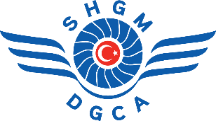 SHT-66U Başvuru FormuBaşvuru Sahibinin;Başvuru Türü; İlk başvuru veya kategori ilavesi ise; ilgili lisans kategorisini / kategorilerini işaretleyinizTip ilave başvurusu ise; ilgili hava aracı tipini ve kategorisini belirtinizBaşvuru Tarihi ve Başvuru Sahibinin İmzasıAdı SoyadıBaba AdıDoğum TarihiDoğum YeriTelefon NoE-posta AdresiEv AdresiSHY-66 Lisans No (Varsa)Lisansa İlk Başvuru Kategori İlavesi Tip İlavesi TemditHava Aracı TipiUB1UB2UB2LULUCTürbinli Uçak N/AN/APistonlu UçakN/AN/ATürbinli HelikopterN/AN/APistonlu HelikopterN/AN/APlanörlerN/AN/AN/AMotorlu Planörler ve ELA1 UçaklarN/AN/AN/ABalonlarN/AN/AN/ASıcak Hava Zeplinleri ve ELA2 Gazlı ZeplinleriN/AN/AN/AELA2 Harici Gazlı ZeplinlerN/AN/AN/AHava Aracı Tipiİstenen Kategori123Tarihİmza